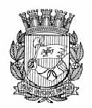 Publicado no D.O.C. São Paulo, 44, Ano 61, Quarta-feira.09 de Março de 2016Gabinete do prefeito, Pág. 01PORTARIA 71, DE 8 DE MARÇO DE 2016FERNANDO HADDAD, Prefeito do Município de São Paulo,usando das atribuições que lhe são conferidas por lei,RESOLVE:Designar o senhor LUIS FELIPE MIYABARA, RF 807.417.8,para, no período de 10 a 24 de março de 2016, substituir asenhora EDNA DIVA MIANI SANTOS, RF 390.746.5, no cargo deSubprefeito, símbolo SBP, da Subprefeitura Ipiranga, à vista deseu impedimento legal, por férias.PREFEITURA DO MUNICÍPIO DE SÃO PAULO, aos 8 de marçode 2016, 463° da fundação de São Paulo.FERNANDO HADDAD, PrefeitoPORTARIA 72, DE 8 DE MARÇO DE 2016FERNANDO HADDAD, Prefeito do Município de São Paulo,usando das atribuições que lhe são conferidas por lei,RESOLVE:Designar, a partir de 8 de março de 2016, o senhor RONALDOTHOMAZ CURCIO XIMENES, RF 827.315.4, para responderpelo cargo de Chefe de Gabinete, símbolo CHG, do Gabinete doSecretário, da Secretaria Municipal de Relações Governamentais,constante da Lei 15.764/2013.PREFEITURA DO MUNICÍPIO DE SÃO PAULO, aos 8 de marçode 2016, 463° da fundação de São Paulo.FERNANDO HADDAD, Prefeito.Secretarias, Pág.03PORTARIA 376, DE 8 DE MARÇO DE 2016FRANCISCO MACENA DA SILVA, Secretário do GovernoMunicipal, no uso da competência que lhe foi conferida peloDecreto 53.692, de 8.1.2013,RESOLVE:Exonerar, a pedido, e a partir de 18.02.2016, a senhoraANDREIA DOS SANTOS SILVA VIEIRA, RG 34.064.821-1, docargo de Assessor I, Ref. DAS-09, da Coordenação de Produçãoe Infraestrutura, do Centro de Formação Cultural, da Coordenadoriade Ensino, Pesquisa e Cultura, da Fundação Paulistanade Educação, Tecnologia e Cultura, da Secretaria Municipal doDesenvolvimento, Trabalho e Empreendedorismo, constante daLei 16.115/15 e do Decreto 56.071/15.SECRETARIA DO GOVERNO MUNICIPAL, aos 8 de marçode 2016.FRANCISCO MACENA DA SILVA, Secretário do GovernoMunicipalSecretarias, Pág.04TÍTULO DE NOMEAÇÃO 197, DE 8 DE MARÇODE 2016FRANCISCO MACENA DA SILVA, Secretário do GovernoMunicipal, no uso da competência que lhe foi conferida peloDecreto 53.692, de 8.1.2013,RESOLVE:Nomear o senhor ALEXANDRE QUINTINO ANANIAS, RG21.704.170-SSP/SP, para exercer o cargo de Assessor I, Ref. DAS-09, da Coordenação de Produção e Infraestrutura, do Centrode Formação Cultural, da Coordenadoria de Ensino, Pesquisae Cultura, da Fundação Paulistana de Educação, Tecnologia eCultura, da Secretaria Municipal do Desenvolvimento, Trabalhoe Empreendedorismo, constante da Lei 16.115/15 e do Decreto56.071/15.SECRETARIA DO GOVERNO MUNICIPAL, aos 8 de marçode 2016.FRANCISCO MACENA DA SILVA, Secretário do GovernoMunicipalSecretarias, Pág.04DESENVOLVIMENTO,TRABALHOE EMPREENDEDORISMOGABINETE DO SECRETÁRIOEXTRATO2010-0.025.286-4Quinto Aditamento ao Termo de Cooperação.Partícipes: Prefeitura do Município de São Paulo por intermédioda Secretaria Municipal do Desenvolvimento, Trabalho eEmpreendedorismo, e Subprefeitura Casa Verde – SP-CV.Objeto: Prorrogação.Vigência: 24 (vinte e quatro) meses a partir de 22.02.2016.Data da assinatura: 19/02/2016Signatários: Artur Henrique da Silva Santos, pela SDTE eLuiz Fernando Queimadelos Gomez, pela SP-CV.COORDENADORIA DE SEGURANÇA ALIMENTARE NUTRICIONALEXTRATO DE TERMO DE PERMISSÃO DE USO2014-0.323.456-2Permitente: PMSP/SDTE/COSAN - Permissionária: RaimundoJose Miguel - ME - CNPJ nº 20.874.239/0001-06 - Objeto:Área de 23,00 m² existentes no Sacolão Municipal Real Parque,ramo: Prestação de Serviços (manutenção de eletrodomésticos)- Boxe n° 08.Secretarias, Pág.18PERUSGABINETE DO SUBPREFEITODO TID 14661115INTERESSADO: Ofício nº 13/2016-SDTE/CTASSUNTO: Autorização de prorrogação do Uso do Espaçopara permanência do CAT na Subprefeitura Perus.À vista dos elementos contidos no presente e no uso dasatribuições que me foram conferidas por lei, AUTORIZO aprorrogação do uso do espaço na praça de atendimento destaSubprefeitura Perus, pela SDTE para permanência do CATe,Centro de Apoio ao Trabalho e Empreendedorismo pelo períodode 24 meses a contar da data de assinatura do aditamentodo Termo de Cooperação, firmado entre as partes no Processo2012-0.069.571-9.Servidores, Pág.37DESENVOLVIMENTO,TRABALHOE EMPREENDEDORISMOGABINETE DO SECRETÁRIOFUNDAÇÃO PAULISTANA DE EDUCAÇÃO ETECNOLOGIAINDENIZAÇÃODEFIRO O pagamento das férias dos servidores abaixo,nos termos da O.N.002/94-SMA, republicada com texto final noDOC de 01/07/2006, O.N.001/SMG-G/06 e com as alterações doDespacho Normativo 002/SMG-G/2006:44.015.868-0 LUIS HENRIQUE DE CAMPOS, proc. 2016-0.044.093-9 – Fundação Paulistana, relativo ao exercíciode 2016 (30 dias), acrescido de 1/3 e o pagamento do 13ºsalário/2016 proporcional (01/12 avos), nos termos da Lei10.779/89.32.275.852-X GUILHERME DE CERQUEIRA CESAR, proc.2016-0.044.109-9 – Fundação Paulistana, relativo ao exercíciode 2016 (30 dias), acrescido de 1/3 e o pagamento do 13º salário/2016 proporcional (02/12 avos), nos termos da Lei 10.779/89.INDEFIRO O pagamento das férias da servidora abaixo,nos termos da O.N.002/94-SMA, republicada com texto final noDOC de 01/07/2006, O.N.001/SMG-G/06 e com as alterações doDespacho Normativo 002/SMG-G/2006:34.064.821-1 ANDREIA DOS SANTOS SILVA VIEIRA, proc.2016.0.044.124-2 – Fundação Paulistana, o pagamento dasférias relativa ao exercício de 2016, devido ao fato que a servidoranão completou um ano de efetivo exercício. E DEFIRO opagamento do 13º salário/2016 proporcional (02/12 avos), nostermos da Lei 10.779/89.Edital, Pág.53DESENVOLVIMENTO,TRABALHOE EMPREENDEDORISMOGABINETE DO SECRETÁRIOCOORDENADORIA DE SEGURANÇA ALIMENTARE NUTRICIONALNOTIFICAÇÃOFicam as empresas permissionárias a seguir relacionadase identificadas, NOTIFICADAS de que se encontram sujeitasà aplicação da penalidade de revogação de permissão de uso,nos termos do estabelecido no art. 25,inciso II, do Decreton.° 41.425 , de 27 de Novembro de 2001 tendo em vista ainadimplência relativa aos encargos apontados no art. 24,no diploma legal em questão. Assim, ficam referidas empresasINTIMADAS a liquidar o débito em aberto, no prazo de03 (três) dias corridos, a contar da data de publicação dapresente no D.O.C., ou apresentar, querendo, no mesmoprazo, defesa prévia que lhe é garantida por lei.Mercado Municipal Kinjo YamatoAvícola Mercearia e Quitanda Miyashita Ltda, Box 01Marcio Fernandes Hortifrutícolas – ME, Box 29 29ªMaria Miyashiro – ME, Box 53Ivete Miyashiro Itokazu – ME, Box 52Mitsue Gushiken – ME, Módulo 22 25Sueli Michiyo Takahashi – ME, Módulo 05 97Vizeu Comércio de Frutas Ltda – ME, Módulo 136Associação dos Comerciantes do Mercado Municipal KinjoYamato - AcomerkyFUNDAÇÃO PAULISTANA DE EDUCAÇÃOE TECNOLOGIAPROCESSO Nº 2015 – 0.154.805-7INTERESSADO: FUNDAÇÃO PAULISTANA DE EDUCAÇÃO,TECNOLOGIA E CULTURA / HELIA MARILDA NOVAISDE ARAÚJOASSUNTO: Aquisição de canetas plásticas com “click”,canetas plásticas com tampa, lápis de grafite e bolsas universitáriascom a logomarca da Fundação. Inexecução parcial doserviço contratado. Aplicação de penalidade. Notificação decontratada.I – No uso das atribuições que me foram conferidas por lei,nos termos do art. 57 do Decreto 44.279/2003, que regulamentoua Lei 13.278/2002 e art. 87 da Lei 8.666/93, NOTIFICO aempresa HÉLIA MARILDA NOVAIS ARAÚJO, inscrita no CNPJ/MFsob o n.º 23.0034.183/0001-61, a apresentar defesa prévia, vistoque se encontra sujeita à aplicação de penalidade por atrasona entrega de todos os itens constantes na nota de empenhon.º 140/2015, além de inadimplemento parcial na confecção dabolsa universitária.II – Assim, em razão dos fatos apontados nos autos é opresente para conceder a Vossas Senhorias o prazo de 5 (cinco)dias úteis para a apresentação de defesa prévia.III- Para efeito de apresentação de defesa prévia utilizara referência, Processo Administrativo nº 2015-0.154.805-7,efetuando o protocolo na Av. São João, 473, 10º andar, sala 06,Centro, São Paulo/SPLicitação, Pág.66DESENVOLVIMENTO,TRABALHOE EMPREENDEDORISMOGABINETE DO SECRETÁRIODESPACHO DA CHEFE DE GABINETE2014-0.303.340-0SDTE - Aquisição de diversos mobiliários. À vista da competênciaque me é conferida por Lei e dos elementos de convicçãocontidos no presente, Ratifico o despacho de fl.79, publicado noDOC de 16/12/2015, PARA CONSTAR NO ITEM III A INCLUSÃODO SERVIDOR: Vlamir Lopes Couto, RF: 826.004.4 como fiscalEXTRATO2014-0.219.002-2 – 1° TERMO DE ADITAMENTO AO CONTRATONº 002/2015/SDTE.Contratante: Secretaria Municipal do Desenvolvimento,Trabalho e Empreendedorismo – SDTE.Contratada: Paraná Soluções Logísticas e Transportes Ltda.Objeto: Prorrogação contratual com cláusula resolutiva.Dotação: 30.10.08.605.3011.4.301.3.3.90.39.00.00Valor total estimado: 1.056.000,00 (um milhão e cinquentae seis mil reais) Vigência: 12 (doze) meses a partir de27/02/2016Data da assinatura: 26/02/2016.Signatários: Artur Henrique da Silva Santos, pela SDTE eCarlos Eduardo Fernandes, pela contratada.Câmara Municipal, Pág.79GABINETE DO PRESIDENTECÂMARA MUNICIPALSECRETARIA GERAL PARLAMENTARSECRETARIA DE REGISTRO PARLAMENTAR EREVISÃO - SGP-4PROJETOS LIDOS - texto original303ª SESSÃO ORDINÁRIA08/03/2016PROJETO DE LEI 01-00078/2016 do Vereador AlessandroGuedes (PT)“Dispõe sobre a Criação da Lei de Espaço ArtesanatoFixo São Paulo para comercialização de produtos que provemda atividade artesanal e de economia solidária, e dá outrasprovidências.A Câmara Municipal de São Paulo DECRETA:Art 1º Fica estabelecido os locais de montagem de EspaçoArtesanato Fixo São Paulo, para comercialização de produtosque provem da atividade artesanal e de economia solidária.§ 1º Locais que têm foco de empreendedorismo: Rua 25de março; Mercado Municipal; Feirinha da Madrugada, no Brás.§ 2º Designa-se por atividade artesanal a atividade econômica,reconhecido valor cultural e social, que assenta naprodução, restaura ou reparação de bens de valor artísticoou utilitário, de raiz tradicional ou étnica ou contemporânea,e na prestação de serviços de igual natureza, bem como naprodução, confecção e comercialização de alimentos, tal qual adescrição de artesão está contida na Lei nº 13.180/2015;§ 3º Designa-se como economia solidária o jeito de fazera atividade econômica de produção, serviços, comercialização,customização, finanças e/ou consumo com base na cooperaçãoe na existência de empregabilidade a terceiro, fazendo valer osdireitos individuais de todos os integrantes do empreendimento(associação, cooperativa ou grupo) são, ao mesmo tempo, trabalhadorese donos.Art. 2º O Espaço Artesanato Fixo São Paulo será coordenadopela Secretaria Municipal de Desenvolvimento, Trabalho eEmpreendedorismo, em parceria com a Secretaria Municipal deCultura, Sindicato que os representem, Federação e Associaçõesligadas a grupos de artesãos.Art. 3º Estabelece que a atividade de artesão, mesmosendo de forma voluntária, estará sendo cumprida conforme lei13.180 de 2015, onde abrange as diretrizes básicas e a formade reconhecimento do artesão.Art. 4º A presente lei tem por objetivos:I Fazer um censo de identificação dos artesãos e as atividadesartesanais, conferindo a maior visibilidade e valorizaçãosocial, para a dignificação das profissões ligadas ao artesanatono município de São Paulo;II Contribuir para uma adequada definição e ajustamentodas políticas públicas afirmativas, objetivando proteção daatividade, organização e qualificação profissional dos artesãos,adequar o ensino de trabalhos manuais;III Criar linhas de créditos especiais para o fomento dasatividades artesanais, visando incentivar as pessoas que vivemna prática do serviço de artesanato, com incentivo financeirotanto de empreendimentos particulares quanto da Secretáriade Cultura;IV Criar a certificação dos produtos artesanais, consoantecom as peculiaridades do município, valorizando os produtostípicos e transformando dentro dessa lei, um selo do Artesão aidentificar produtos de artesanato paulistano, havendo com issoo reconhecimento do selo, diante do parceiro e de empresasque têm o artesanato em seus produtos;§ 1º Identificar os Artesãos no censo, com a massa identificadapelo Sistema de Cadastro Federativo, base do estadoligada ás associações e sindicatos;§ 2º Ensinar trabalhos manuais, em parceria com a SecretáriaMunicipal da Educação;§ 3º O selo será feito com a concordância dos artesãos quetiverem vínculo com o sindicato e associações do setor;§ 4º Diante do incentivo de empreendedorismo, no incisoIII desse artigo, que exista divulgação dos produtos artesanaistanto na forma gráfica documental (jornais, revistas, etc), comopor meios eletrônicos (sites de divulgação, páginas cooperadas).Art. 5º Relacionado à Identificação, considerar o artigo3º da lei 13.180, em vigor desde dia 22 de outubro de 2015,considerando-a unicamente necessária a Carteira Nacional doArtesão, a qual será de utilidade de todos dessa área, existindoa viabilidade de impressão e entrega desse pelo Sindicato doArtesão em São Paulo.Art. 6º Para realizar feiras e exposições a que se refere aoEspaço Artesanato São Paulo, os locais projetados especialmentepara a realização de feiras e exposições deverão possuirmanual de normas e procedimentos relativo à segurança namontagem, realização e desmontagem de feiras, o qual deveráser apresentado a todos os responsáveis pela realização doseventos em suas dependências.§ 1º Liberação de banheiros químicos, barracas e aparatosvinculados a serem utilizados nas feiras, tal liberalidadeseja fornecida quando o espaço que for liberado pelo PoderExecutivo,§ 2º Nos casos de vincular estes a espaços fechados, quehaja a liberalidade de ações do Governo a serem direcionadasa tais construções;Art. 7º Fica o Poder Executivo Municipal autorizado a concederao Artesão a isenção do pagamento das taxas municipaisde Fiscalização de Localização, Instalação e Funcionamento- TLIF, prevista na Lei nº Lei 9.670/1983, de Fiscalização deAnúncios - TFA, prevista na Lei n.º 13.474, de 30 de Dezembrode 2002, e de Fiscalização de Estabelecimentos - TFE, previstana Lei nº 13.477 de 30 de Dezembro de 2002.§ 1º Haja a liberação de Alvará Imediato de ocupação parao artesão, nas instalações que será seu funcionamento, eminicio de atividades de prestação de serviços.Art. 8º Criação de um Grupo de Trabalho (GT), constitutivoe permanente, voltado às razões do trabalho artesão;§ 1º O Sindicato, a Federação, Cooperativas e Associaçõesficaram responsáveis pela formação desses grupos;Art. 9º Que haja a consagração de um Conselho, destinadoao Artesanato Paulistano com entes Federativos, Associados eSindicais para viabilizar o artesanato e a mão de obra artesã.Art. 10 Criar dentro das Comunidades, poios de artesanato,havendo a capacitação profissional dos moradores, visando oaprendizado de técnicas para utilização do artesanato comomeio fundamental para trabalhar,§ 1º Que esses poios sejam vinculados tanto a verbas dedirecionamento Municipal, quanto à possibilidade de fomentosparticulares, por meio das federações, sindicatos, cooperativas eassociações da classe Artesã.Art. 11 Criação de uma Cartilha do Artesão, configuradapelos próprios artesãos, de entes federativos, sindicais e associações,com apoio do Município, para divulgação e padronizaçãode técnicas.Art. 12 Fica autorizado pelo Poder Público Municipal acelebrar convênios, acordos de cooperação e protocolos deintenções com instituições de nacionais, públicas ou privadas, ooferecimento de atividades de extensão e estágios e a cooperaçãotécnica para o fomento à classe.Art. 13 As despesas decorrentes da aplicação desta leicorrerão por conta de dotações orçamentárias próprias, suplementadasse necessário.Art. 14 Esta lei entra em vigor na data de sua publicação,revogadas as disposições em contrário.Sala das sessões em, às Comissões competentes."“JUSTIFICATIVAEste projeto de Lei Espaço Artesanato São Paulo, tem poriniciativa preservar o trabalhador artesão que tem por suaprofissão uma paixão, qual possui traços únicos em suas característicase também seu meio de viver.Há quem diga que "quem trabalha com o que ama, nãoprecisará trabalhar sequer um dia na vida". A frase convémmuito para os amantes de artesanato, pessoas satisfazem-seem sua profissão, de modo que eia nunca se torna desgastante,muito pelo contrário, uma nova experiência tanto para o artesão,como também para o cliente, que recebe uma peça única,que foi totalmente idealizada pelas mãos de um profissionalapaixonado por aquilo que faz.Devemos salientar com relação ao selo a necessidadede certificação, oferecendo aos profissionais por meio de ummodelo evolutivo, o que dará a oportunidade de se adequaremàs normas estabelecidas pela metodologia da norma NIQS001-2014, muito similar a um ISO para empresas de outros segmentos,por exemplo.Relato também diante do Censo de artesão, o Governo doEstado de São Paulo fundou a Superintendência do TrabalhoArtesanal das Comunidades (Sutaco) em 1972 com o objetivode preservar e expandir essa forma de expressão artística. Elespossuem como maior atribuição a análise e oferecimento desoluções para os problemas relacionados à absorção da mão deobra. De acordo com o Instituto Brasileiro de Geografia e Estatística(IBGE), em torno de 8,5 milhões dê pessoas converteramo seu artesanato em um pequeno negócio em todo o país. Estima-se que esses microempreendedores mobilizem mais de R$50 bilhões ao ano. Somente no estado de São Paulo, a Sutaco jácadastrou mais de 70 mil artesãos, desde que foi criada. Porém,esses números precisam ser constantemente atualizados, tendoem vista que centenas de novos registros são efetuadas a cadamês. Tais cifras mostram que os itens feitos à mão em São Paulosão bastante plurais e abundantes.O projeto trata de detalhes a serem filtrados e direcionadosao profissional do artesanato, os Artesãos, visando à proteçãoConstitucional do Estado Democrático de Direitos, coforme seuart. 1º, qual figura os princípios fundamentais.A Lei 43.798, art. 1 diz que a criação e oficialização de feirasde artes e artesanatos competem aos subprefeitos. São elestambém os responsáveis por designar localização, fiscalizaçãoe, caso haja necessidade, mudança de dias e horários. Circulano âmbito da Câmara o Projeto de Lei nº 3.926-C, estabelecendoo Estatuto do Artesão, Sendo o material para assegurao trabalho do artesão, para que este tenha direitos e deverescomo um trabalhador comum. O estatuto estipula tambéma criação do Conselho Nacional do Artesanato e o ServiçoBrasileiro de Apoio ao Artesanato, estes que são responsáveispelo fomento do artesanato, entre outras atividades. Assim, SãoPaulo continuará sendo símbolo da cultura e de espaço abertopara os trabalhadores que produzem verdadeira arte.Podemos também considerar como marco a lei 13.180, queentrou em vigor em 22 de outubro de 2015, qual proporcionadirecionar a uma classe já reconhecida, novos critérios e parâmetroslegais.Em face do exposto, solicito a colaboração dos membrosdesta edilidade para aprovação da presente propositura, umavez que revestida de interesse público.”Câmara Municipal,  Pág.88PUBLICAÇÃO DE DECISÕES PROLATADAS EMPROCESSOS DE COMPETÊNCIA DO JUÍZO SINGULAR(ART. 136 § 4º DO REGIMENTO INTERNO,CONFORME ARTIGO 80, PARÁGRAFO ÚNICO,DO DECRETO MUNICIPAL Nº 51.714/2010, QUEREGULAMENTA A DEVOLUÇÃO DOS PROCESSOSADMINISTRATIVOS ENCERRADOS E ARQUIVADOS)RELAÇÃO 34 / 2016PRESTAÇÃO DE CONTAS: APROVADAS PARCIALMENTE,COM DETERMINAÇÃO:CONSELHEIRO VICE-PRESIDENTE MAURÍCIO FARIA1)TC 1.911/12-61 – Subprefeitura Freguesia/Brasilândia– SP-FO/BR e Maria das Graças Rocha R$ 13.000,00 (PA nº2010-0.280.476-7)RELATÓRIO: “Em análise, a prestação de contas relativa aoadiantamento concedido em nome de Maria das Graças Rocha,de R$ 13.000,00, para atender às despesas realizadas no períodode outubro a dezembro/2010. A Coordenadoria III verificou que,inicialmente, foi solicitado um adiantamento de R$ 6.000,00,utilizado para a aquisição de utensílios de copa e cozinha (fls. 20,24, 26, 32 e 34 do PA), no total de R$ 633,56. Entretanto, essasdespesas não se enquadraram no regime de adiantamento, umavez que, pela sua natureza e previsibilidade, poderiam ser realiza contasdas pelo processo normal de aplicação, nos termos do artigo 1º daLei Municipal nº 10.513/88. Verificou, ainda, que, posteriormente,ocorreram duas suplementações, sendo uma de R$ 3.000,00 (fl. 65do PA) e outra de R$ 4.000,00 (fl. 114 do PA) que foram utilizadasem despesas maiores do que as quantias inicialmente adiantadas,caracterizando infringência ao artigo 3º, inciso II, da Lei Municipalnº 10.513/88. Concluindo a análise, o Órgão Técnico opinou pelaregularidade de parte da prestação de contas, no valor de R$5.366,44, e pela irregularidade do montante de R$ 7.633,56, alémde formular propostas de recomendações à Origem para outras infringênciasdetectadas. Intimada, a responsável pelo adiantamentoapresentou defesa, com justificativas que, para a Coordenadoria III,não sanaram as infringências apontadas. Por essa razão, o ÓrgãoTécnico ratificou seu parecer inicial pela irregularidade do montantede R$ 7.633,56, bem como as recomendações propostas. AProcuradoria da Fazenda Municipal requereu a aprovação das contassob exame, com a convalidação das impropriedades apontadase quitação integral à interessada, por considerar que não houvemá-fé na espécie. Requereu, também, a não imposição de glosa oude devolução ao Erário, com base no disposto na Instrução nº 3/11,desta Corte de Contas. A Secretaria Geral acompanhou as conclusõesalcançadas pela Coordenadoria III quanto às irregularidadesdas despesas impugnadas pelos analistas. Entretanto, com baseno disposto no § 2º, artigo 1º, da Instrução nº 3/11, aprovada pelaResolução nº 4/11, ambas deste Tribunal, ponderou no sentido denão ser determinada a reposição dos respectivos valores aos cofrespúblicos, uma vez que estes foram efetivamente empregados emprol da Administração. É o relatório. DECISÃO: As razões de defesaapresentadas não tiveram condão de alterar os apontamentos deirregularidades levantados pela área técnica desta Corte de Contas,concernentes à (I) realização de despesas que poderiam ter sidoefetivadas pelo processo normal de aplicação, nos termos do artigo1º da Lei Municipal nº 10.513/88 e dos artigos 1º e 2º do DecretoMunicipal nº 48.592/07, e (II) realização de despesas suportadaspor suplementações maiores do que as quantias adiantadas, infringênciaao artigo 3º, inciso II, da Lei Municipal nº 10.513/88. Nãoobstante, considerando que os valores foram empregados em prolda Administração e ausentes provas de dano aos cofres públicos,entendo não ser cabível o recolhimento da importância glosada,em consonância com a Instrução nº 3/11 deste Tribunal de Contas.Diante de todo o exposto, com base nas manifestações dos ÓrgãosTécnicos que integram a presente Decisão, aprovo parte da prestaçãode contas, no valor de R$ 5.366,44, e julgo irregular a parcelaatinente às despesas no montante de R$ 7.633,56, por terem sidorealizadas em desacordo com os preceitos legais apontados. Entretanto,deixo de imputar o correspondente débito, por não restaremevidenciadas as hipóteses previstas nas alíneas “a” a “d” do § 2º,inciso III, do artigo 1º da Instrução nº 3/11 desta Corte de Contas,e concedo a quitação integral à responsável pela prestação decontas. Além disso, considerando as recomendações formuladaspelos analistas, já submetidas ao conhecimento da interessada,determino que, em casos futuros, o responsável pelo adiantamentoobserve rigorosamente os prazos e requisitos exigidos pela atualregulamentação do regime de adiantamento e sua prestação decontas, sob pena de não acolhimento das despesas e eventualaplicação de sanção decorrente. Arquivem-se os autos”.2)TC 3.329/13-01 – Secretaria Municipal de DesenvolvimentoEconômico e do Trabalho (atual Secretaria Municipaldo Desenvolvimento, Trabalho e Empreendedorismo – SDTE) eMarcelo Consorti Felix R$ 2.397,88 (PA nº 2012-0.165.514-1)RELATÓRIO: “Trata-se de julgamento da prestação de contasde adiantamento concedido em nome de Marcelo Consorti Felix,para cobrir despesas com a participação de dois servidores, daentão Secretaria Municipal de Desenvolvimento Econômico edo Trabalho, no treinamento do sistema “MTE Mais Emprego”– Gestão de Convênios, módulo Contratação e Execução, realizadopelo Ministério do Trabalho e Emprego, em Brasília-DF, noperíodo de 19 a 20/6/12. A Coordenadoria III, em sua análiseinicial, verificou que foram autorizadas e pagas aos servidoresduas e meia diárias de viagem, de acordo com os valores fixadosna Portaria SF nº 32/12. Entretanto, os cartões de embarque,juntados à prestação de contas, demonstraram que os servidoresdeveriam ter recebido, apenas, duas diárias de viagem cadaum, já que partiram de São Paulo, em 18/6/12, às 16h54, eretornaram, em 20/6/12, às 19h30. Com isso, o Órgão Técnicoopinou pela regularidade de parte da prestação de contas, nomontante de R$ 1.918,30, e pela irregularidade do valor de R$479,58, correspondente à meia diária de viagem excedente, pagaa cada servidor participante, por infringência aos artigos 2º e 5ºdo Decreto Municipal nº 48.744/07. Além disso, outra infringênciafoi apontada pelo Órgão Técnico, com proposta de recomendaçãoà Origem. Intimado, o Sr. Marcelo Consorti Felix, responsável peloadiantamento, em sua defesa, justificou que a quantidade dediárias concedidas fora estipulada pela Supervisão de ExecuçãoOrçamentária, assim como a prestação de contas aprovada peloSecretário da Pasta, à época. Em parecer conclusivo, a CoordenadoriaIII ratificou sua posição inicial pela irregularidade do valorde R$ 479,58, ressaltando, ainda, a observância ao artigo 1º, §§2º e 3º, da Lei Municipal nº 13.275/02, que determina o acréscimode juros e de correção monetária para valores devolvidos aoscofres públicos. A Procuradoria da Fazenda Municipal requereu oacolhimento integral das contas prestadas e a relevação das impropriedadesapontadas, por considerá-las de ordem formal. Parao caso de rejeição da prestação de contas, requereu a não imposiçãode glosa ou de devolução ao Erário, com base no dispostona Instrução nº 3/11, desta Corte de Contas. A Secretaria Geralacompanhou as conclusões alcançadas pela Coordenadoria III,opinando pela irregularidade parcial da prestação de contas, novalor de R$ 479,58, com a correspondente imputação de débitoe o acréscimo de juros e encargos monetários devidos. Destacou,também, a ausência de responsabilidade dos servidores destinatáriosdas diárias, no tocante ao cálculo das diárias e à compradas passagens aéreas, não devendo, portanto, ser atribuída a elesa devolução de qualquer valor. É o relatório. DECISÃO: Com basenas manifestações dos órgãos técnicos que integram a presenteDecisão, julgo parcialmente regulares as contas apresentadaspelo responsável, sendo regular o montante de R$ 1.918,30 eirregular o valor de R$ 479,58, em razão da infringência ao artigo2º do Decreto Municipal nº 48.744/07. Não obstante, considerandoque não se pode atribuir as decisões da compra das passagensaéreas e do cálculo de diárias aos dois servidores envolvidosno evento, deixo de imputar o correspondente débito, por nãorestarem evidenciadas as hipóteses previstas nas alíneas “a” a“d” do § 2º, inciso III, do artigo 1º da Instrução nº 3/11 desta Cortede Contas, e concedo a quitação integral ao responsável pelaprestação de contas ora analisada. Tendo presente a recomendaçãoformulada pelos analistas, já submetida ao conhecimentodo interessado, determino que, em casos futuros, os responsáveisobservem rigorosamente os requisitos exigidos pela atual regulamentaçãodo regime de adiantamento e sua prestação de contas,sob pena de não acolhimento das despesas e eventual aplicaçãode sanção decorrente. Arquivem-se os autos”.3)TC 1.374/14-76 – Autarquia Hospitalar Municipal – AHMe Lucidio Cunha da Silva R$ 4.000,00 (PA nº 2012-0.311.261-7)RELATÓRIO: “Em análise, a prestação de contas de adiantamentoem nome do servidor Lucidio Cunha da Silva, da AutarquiaHospitalar Municipal, para cobrir despesas de pequeno vulto,com manutenção de bens móveis e de conservação e adaptaçãode bens imóveis, no Pronto Socorro Municipal de Perus, para operíodo acima especificado. A Coordenadoria III, em manifestaçãopreliminar, concluiu pela regularidade de parte das contas analisadas,no montante de R$ 2.148,00, e pela irregularidade do valorde R$ 1.852,00, relativo ao conserto de equipamentos médico hospitalares,realizado em dezembro/12, mas pago em 15/1/13,portanto fora do período fixado para o adiantamento, infringindoo artigo 1º do Decreto Municipal 48.592/07, e por se tratar dedespesa passível de realizar-se pelo processo normal de aplicação,contrariando, assim, o disposto no artigo 1º da Lei Municipal n°10.513/88. Finalizou a análise, propondo recomendações à Origem,diante de outras infringências constatadas. Intimado, o servidorapresentou defesa e documentação, contendo declaração daempresa Inter Life Comércio de Equipamentos Hospitalares Ltda.,prestadora do serviço, reiterando informação por ela já fornecida, àépoca dos fatos, de que o conserto dos equipamentos realizara-seem dezembro/12, mas que, por problemas técnicos em seu sistemainterno, a Nota Fiscal nº 454 somente pôde ser emitida em janeiro/13, tendo sido paga em 15/1/13. Em manifestação conclusiva, aCoordenadoria III, mesmo considerando a impropriedade ocorridade caráter formal, sem qualquer prejuízo à Municipalidade, ratificouseu parecer inicial pela irregularidade do valor de R$ 1.852,00,assim como as recomendações propostas. A Procuradoria daFazenda Municipal requereu a aprovação das contas em análise,com a relevação das impropriedades apontadas, por considerá-lasdevidamente justificadas, outorgando-se a quitação ao interessado.Requereu, também, a não imposição de glosa ou de devolução aoErário, com base no disposto na Instrução nº 3/11, desta Corte deContas. A Secretaria Geral manifestou-se pelo acolhimento parcialda prestação de contas, diante da despesa impugnada pelos analistas,ponderando, entretanto, no sentido de não ser determinadaa reposição do respectivo valor aos cofres públicos, em face dodisposto no § 2º, artigo 1º, inciso III, da Instrução nº 3/11, aprovadapela Resolução nº 4/11, ambas deste Tribunal. É o relatório. DECISÃO:Os argumentos de defesa, apresentados pelo responsávelpelo adiantamento bancário em julgamento, não foram capazes deafastar as irregularidades apontadas pela Auditoria desta E. Cortede Contas, uma vez que o regime de adiantamento só pode serutilizado para a realização de despesas expressamente previstasem Lei, limitadas às necessidades reais, imprevistas e urgentes, nostermos dos artigos 65 e 68 da Lei Federal nº 4.320/64 e dos artigos1º e 2º da Lei Municipal nº 10.513/88. A irregularidade relativa àrealização de despesa para conserto de equipamentos médico-hospitalaresocorreu por se tratar de gasto previsível e usual, que deveser realizado pelo processo normal de aplicação. Ademais, convémobservar que o adiantamento não é concorrente, alternativo ouoptativo do processamento regular, devendo ser utilizado comcritério e cautela para não generalizar o seu uso. Ressalta-se, ainda,que a falta de planejamento não caracteriza a urgência exigidapara utilização do regime de adiantamento, sendo que despesasprevisíveis e usuais, imprescindíveis para o funcionamento dasatividades hospitalares, devem ser realizadas pelo processo normalde aplicação, a fim de evitar infringência ao artigo 1º da Lei Municipalnº 10.513/88 e aos artigos 1º e 2º do Decreto Municipal nº48.592/07. No mesmo sentido de irregularidade é o apontamentoda Nota Fiscal de Serviços Eletrônica, emitida em 9/1/13 e paga em15/1/13, ou seja, fora do período fixado para o adiantamento. Portodo o exposto, julgo parcialmente regulares as contas apresentadaspelo responsável, no montante de R$ 2.148,00, e irregular adespesa assinalada pelos técnicos, no valor de R$ 1.852,00, porcontrariar o disposto no artigo 1º do Decreto Municipal 48.592/07e no artigo 1º da Lei Municipal nº 10.513/88. Não obstante, deixode imputar o correspondente débito, por não restarem evidenciadasas hipóteses previstas nas alíneas “a” a “d” do § 2º, inciso III,do artigo 1º da Instrução nº 3/11 desta Corte de Contas, e concedoa quitação integral ao responsável pela prestação de contas objetodos presentes autos. Tendo presente as recomendações formuladaspelos analistas, todas já submetidas ao conhecimento do interessado,determino que, em casos futuros, os responsáveis observemrigorosamente os requisitos exigidos pela atual regulamentaçãodo regime de adiantamento e sua prestação de contas, sob penade não acolhimento das despesas e eventual aplicação de sançãodecorrente. Arquivem-se os autos e devolva-se o PA”.